          《在线课堂》学习单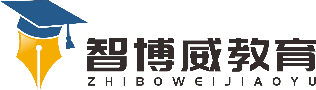 班级：                姓名：                 单元英语4年级上册Unit 8课题Helping at home (Story)温故知新Read and write.把单词补充完整。1.w____sh     2. d __sh       3.f___ld      4. sw__ ___p5.cl___th___s     6.fl__ __r    7.cl___ ___n   8. d__sk自 主 攀登Read and write.根据句意，写单词。1. What’s Gogo doing? He’s _____________ (等待）.2. Is Lucy____________ （扫）the floor? Yes. she is 3. Are you____________（擦） the windows?Yes. I am4. What’s your mother doing? She is ______________（折叠）the clothes.5.What’s she doing?  She’s  _______________.（洗车）6.Is he cooking breakfast?  No, she is ________________.（洗碗碟）稳 中 有 升Read and write. 读对话，选词填空。A: It’s Sunday today. Let’s ________________! B: I’m sorry. I can’t play. I’m _________________.A: What are you doing?           B: I’m__________________.A: What about Tom? Is he washing, too.B: No, he isn’t. He’s ___________________.说句心里话